	1111  2222  3333  4444Expires 06/15Card HOLDER		         		1111   2222   3333   4444					Expires 06/15 Card HOLDER 		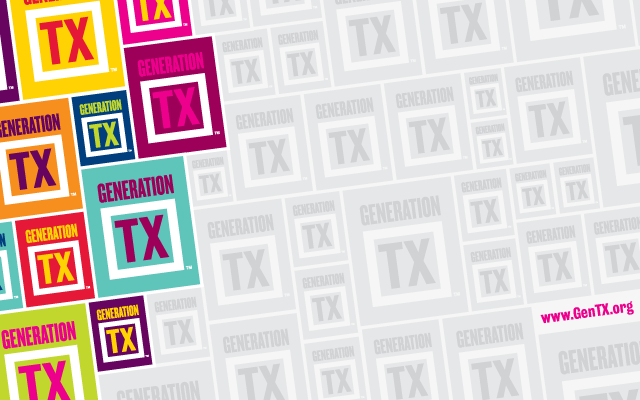    			1111  2222  3333  4444						Expires 06/15 Card HOLDER 